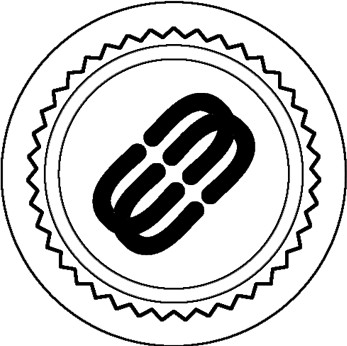 UNIVERSITA' TELEMATICA "e-Campus"Facoltà di ECONOMIACorso Di Laurea in ECONOMIA E COMMERCIO L-33LA DISCIPLINA CONTRATTUALE E LA TUTELA DEL CONSUMATORE NEL SISTEMA BANCARIORelatore: Michele MartireTesi di Laurea di: Rossi Paolo Matricola numero: 003458910Anno Accademico 2022/ 2023